KTY系列硅温度传感器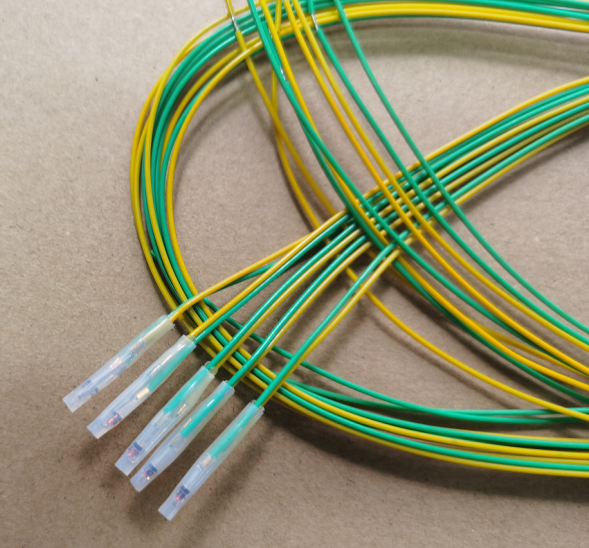 一、概述KTY系列硅温度传感器是二十世纪末国际上最新型温度传感器，它可以 用在-55℃至300℃范围内的温度测量，例如空调、烘箱等。特别是在电机的绕组和轴承上温度测量已得到广泛的应用。二、特点KTY系列硅温度传感器的结构简单，性能稳定，动作响应时间较快，阻温曲线也比较线性。三、主要技术指标3.1、绝缘电阻>=100MΩ3.2、引线材料0.35 mm2聚四氟乙烯耐高温导线3.3、典型外形尺寸及型号示例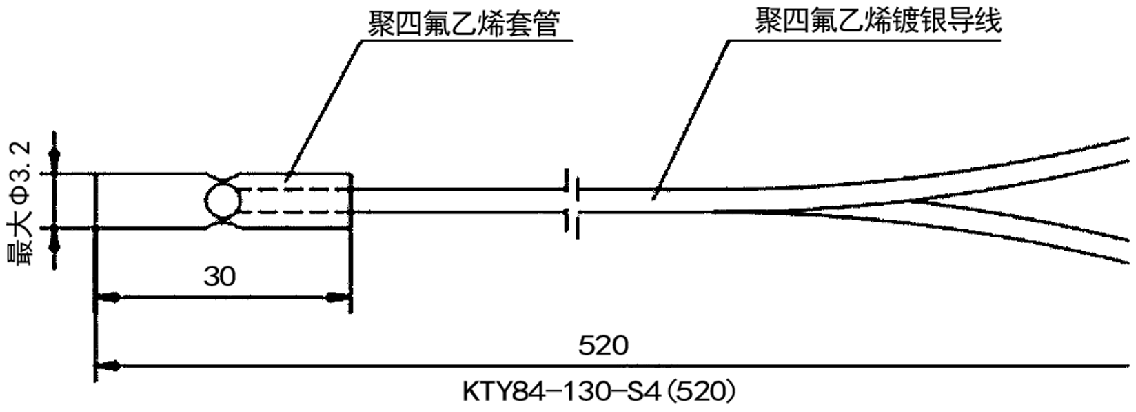 订货示例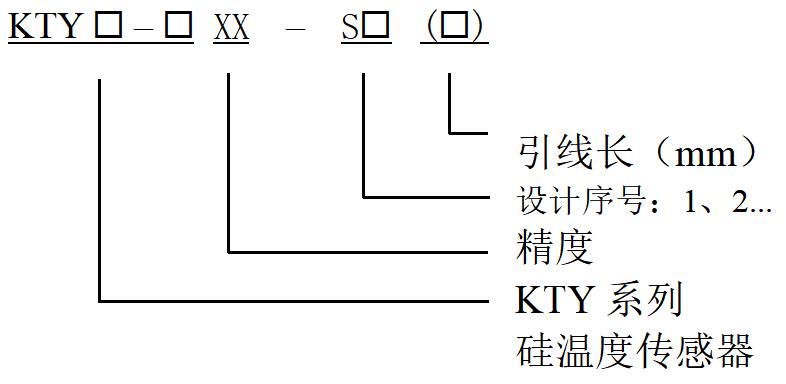 3.4、技术参数3.5、KTY参考值KTY阻温曲线图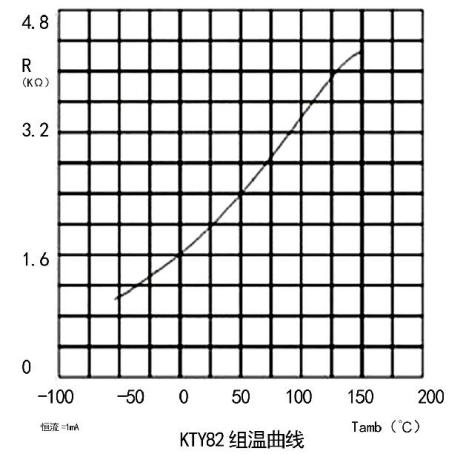 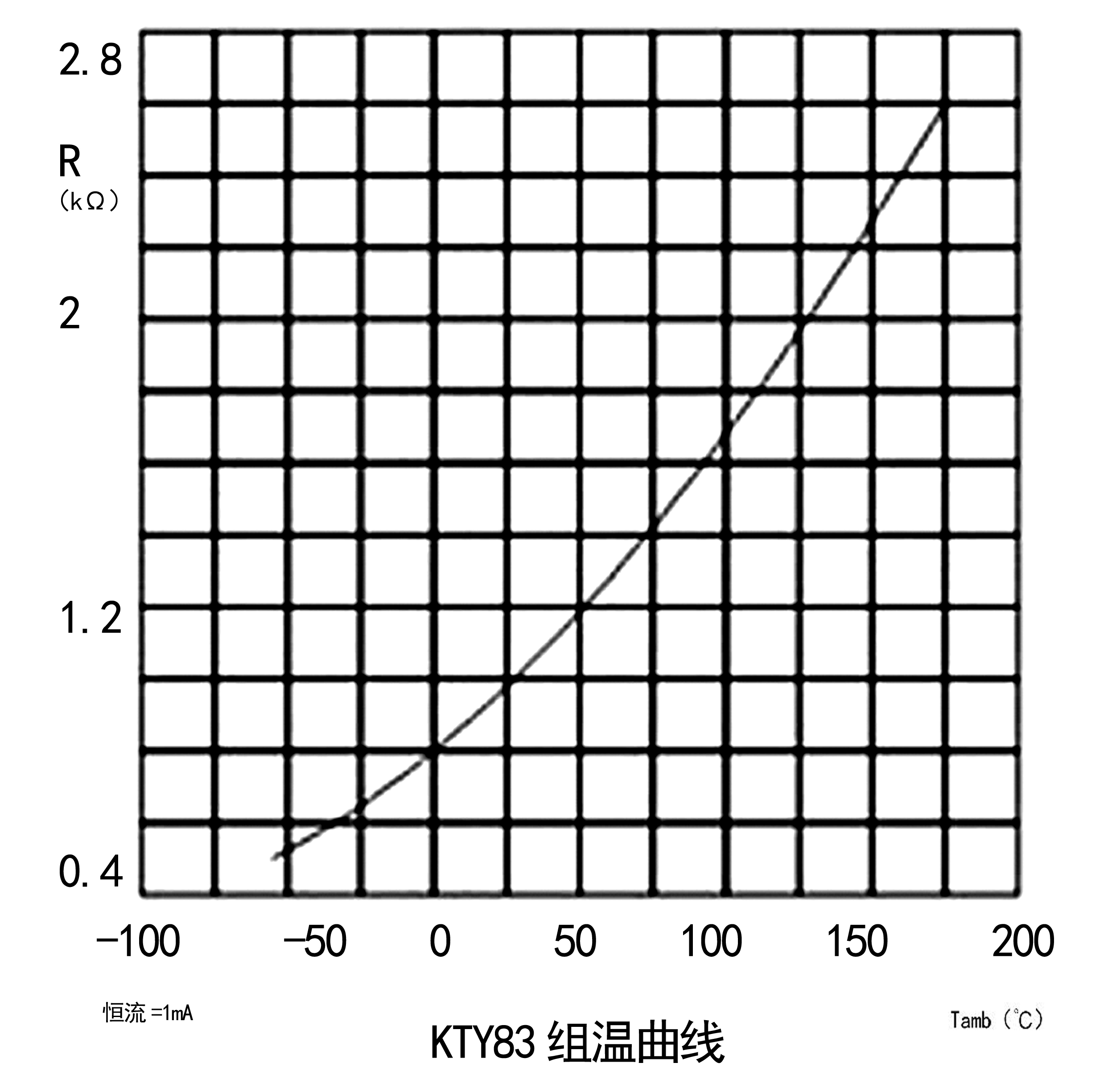 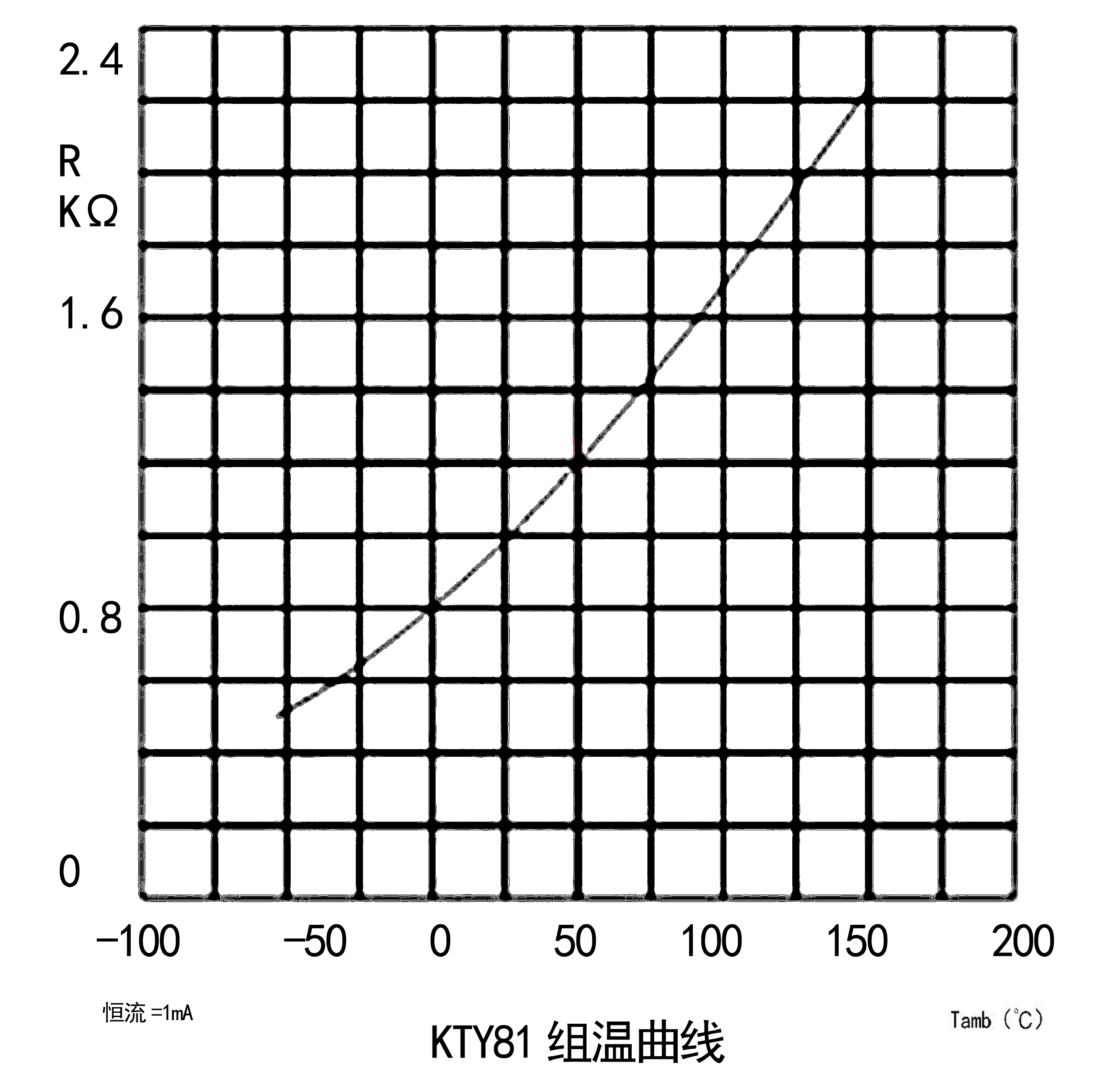 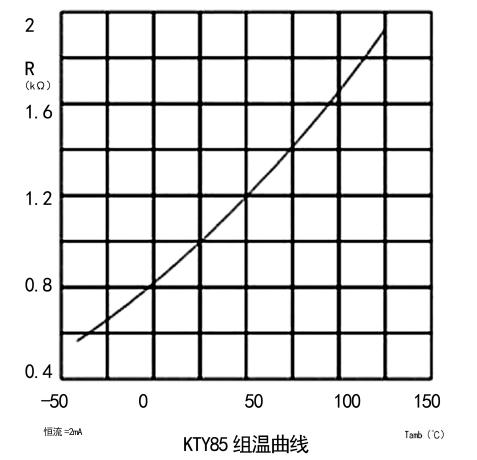 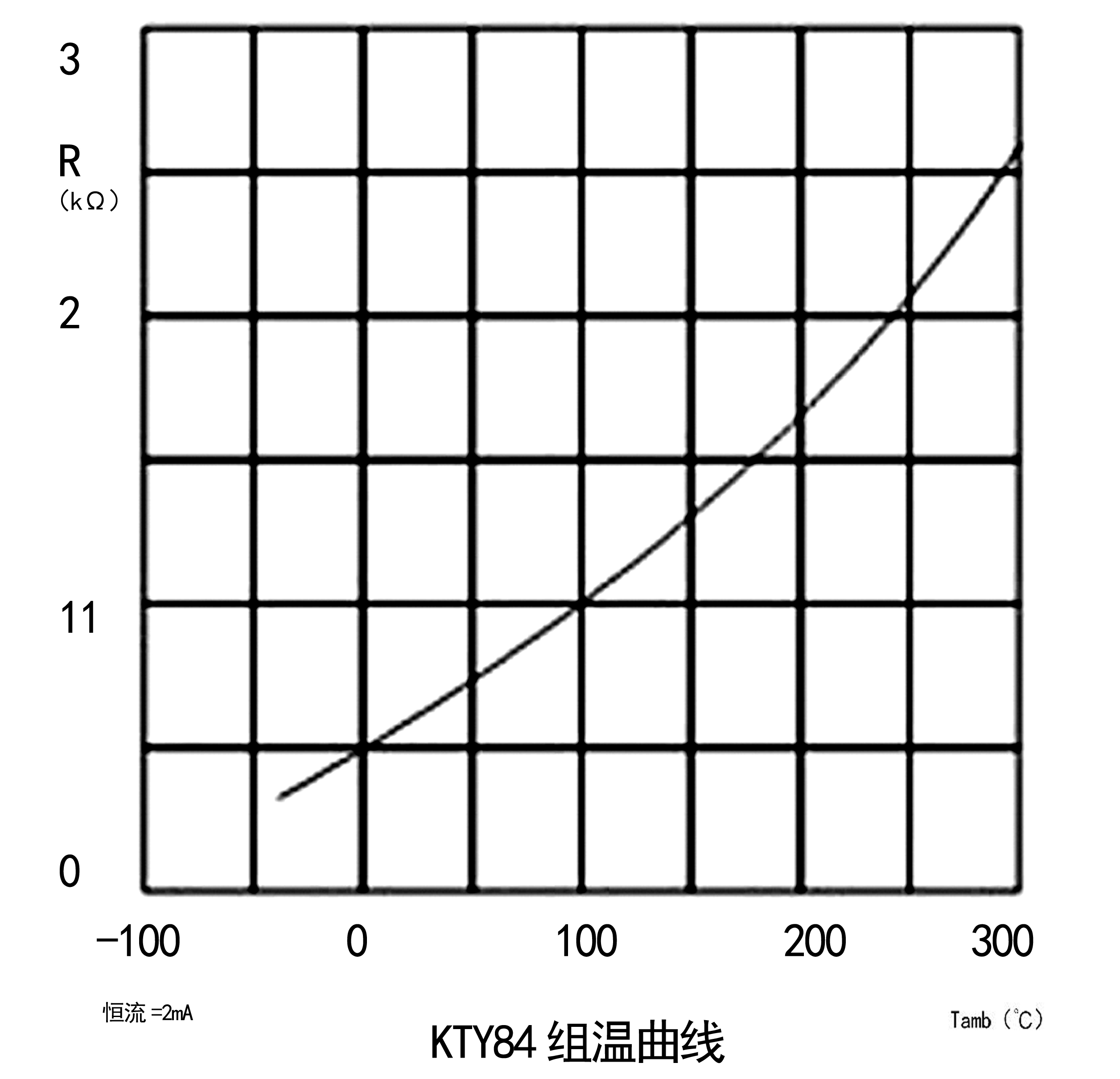 规格温度系数热动作时间(T)热动作时间(T)热动作时间(T)工作速度范围(℃)规格温度系数在静止空气中在静止液体中在流汤液体中工作速度范围(℃)KTY810.79%/K30s5s38-55~150KTY820.79%/K78Is0.58-55~150KTY830.76%/K208180.5s-55-175KTY840.61%/K20s180.5s-40-300KTY850.79%/K20s180.5s-40 ~ 125标志型号条件最小值中间値最大值单位R25KTY81-110环境温度25℃恒流1mA99010001010ΩR25KTY81-120环境温度25℃恒流1mA98010001020ΩR25KTY81-121环境温度25℃恒流1mA9809901000ΩR25KTY81-122环境温度25℃恒流1mA100010101020ΩR25KTY81-150环境温度25℃恒流1mA95010001050ΩR25KTY81-151环境温度25℃恒流1mA9509751000ΩR25KTY81-152环境温度25℃恒流1mA100010251050ΩR25KTY82-210环境温度25℃恒流1mA198020002020ΩR25KTY82-220环境温度25℃恒流1mA196020002040ΩR25KTY82-221环境温度25℃恒流1mA196019802000ΩR25KTY82-222环境温度25℃恒流1mA200020202040ΩR25KTY82-250环境温度25℃恒流1mA190020002100ΩR25KTY82-251环境温度25℃恒流1mA190019502000ΩR25KTY82-252环境温度25℃恒流1mA200020502100ΩR25KTY83-110环境温度25℃恒流1mA99010001010ΩR25KTY83-120环境温度25℃恒流1mA98010001020ΩR25KTY83-121环境温度25℃恒流1mA9809901000ΩR25KTY83-122环境温度25℃恒流1mA100010101020ΩR25KTY83-150环境温度25℃恒流1mA95010001050ΩR25KTY83-151环境温度25℃恒流1mA9509751000ΩR100KTY84-130环境温度100℃ 植流2mA97010001030ΩR100KTY84-150环境温度100℃ 植流2mA95010001050ΩR100KTY84-151环境温度100℃ 植流2mA9509751000ΩR100KTY84-152环境温度100℃ 植流2mA100010251050ΩR25KTY85-110环境温度25℃ 恒流1mA99010001010ΩR25KTY85-120环境温度25℃ 恒流1mA98010001020ΩR25KTY85-121环境温度25℃ 恒流1mA9809901000ΩR25KTY85-122环境温度25℃ 恒流1mA100010101020ΩR25KTY85-150环境温度25℃ 恒流1mA95010001050ΩR25KTY85-151环境温度25℃ 恒流1mA9509751000ΩR25KTY85-152环境温度25℃ 恒流1mA100010251050Ω